Don’t miss a Drover’s game at Church Bank in the 2022-23 Season...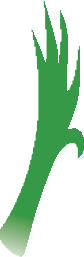 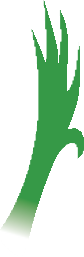 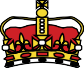 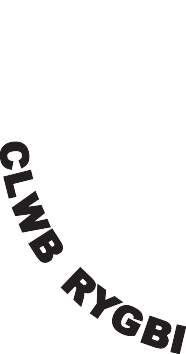 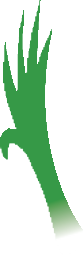 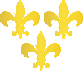 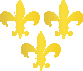 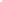 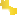 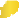 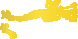 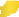 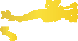 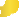 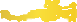 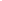 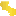 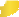 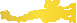 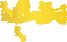 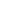 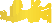 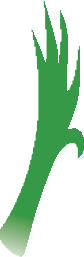 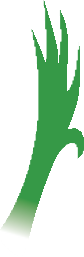 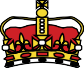 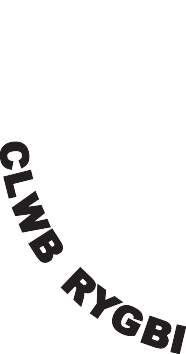 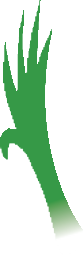 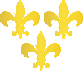 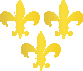 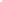 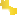 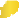 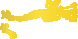 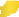 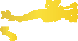 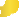 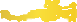 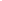 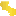 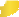 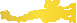 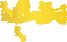 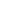 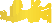 Membership Packages 2022-23Club Member £50The right to use the clubhouse facilities (subject to the Club’s by laws)Season Ticket £125 OAP £85The right as per ordinary member and theright to enter all 11 Llandovery RFC home league fixturesFamily Member £175 OAP £120The rights as per season ticket holder but for two adults and two children U18. eg. partner / wife25 Club Member £1000Become a member of an exclusive “25 Club”for season 2022-2023. Please contact a member of the committee for further details.Patron £250The rights as per season ticket holder and the rights to purchase TWO tickets for ONE home international game.Also invitation to the Patrons lunch at the end of the seasonPatron Gold £350The rights as per Patron with the right to purchase TWO tickets forALL home international gamesPlease tick category of membership required. All new members fill in and sign on reverse.Cheques made payable to Llandovery RFC (Players) Ltd or why not set up a monthly direct debit form enclosed.Please tick category of membership required. All new members fill in and sign on reverse.Cheques made payable to Llandovery RFC (Players) Ltd or why not set up a monthly direct debit form enclosed. All members to receive:Free car parking on match days10% discount in club shopAll members to receive discounted prices at the bar5% cash back as part of our unique introduce a friend season ticket schemeThere will be 2 pre season friendlies and 11 Premiership home league games this season included in your season tickets. All cup games, extra admission.I accept the terms and conditions of membership and I am aware of Llandovery RFC's policy regarding data privacy I would like to receive occasional updates regarding tickets, fixtures and events available through the Drovers.No I don't want to hear from youLLANDOVERY RUGBY FOOTBALL CLUB LIMITEDApplication for MembershipI hereby apply for full membership of Llandovery Rugby Football Club Limited (“the Club”). I agree to abide by the Memorandum and Articles and the by-laws, rules and regulations of the Club in force at any time.I agree to pay each year the subscription for my membership authorised by the Directors of the Club for that year and I understand that in the event of my membership being terminated no part of my subscription will be refundable.I understand that in the event of the Club being wound up while I am a member or for up to one year afterwards I may be called upon to contribute a sum not exceeding £1.Full Membership classSignedFull Name of ApplicantAddressE-mailDateFOR CLUB USE ONLY:Full Membership classFirst subscription receivedMembership approved dateEntered on membership recordLLANDOVERY RUGBY FOOTBALL CLUB LIMITEDStanding Order MandateTo my (Client’s) BankPostal addressPlease pay by banker’s standing order.To Bank:	Lloyds BankSort Code:	30 – 96 – 91Account No:	52896260Name of Account:	Llandovery RFC (Players) Ltd Amount (figures): £			 Amount (Words):			Date of First Payment: 	Date of Final Payment: 		 Frequency:	Once AnnuallyMonthlyPlease Debit my accountName of my account (client)My account number (client)Sort CodeI hereby authorise you to set-up this standing order payment on my accountSigned 	 Date 	 Name (block letters) 	Address 	